第２号様式（その１）（第７条関係）　　年　　月　　日さんむＳＤＧｓパートナー宣言内容変更届出書山武市長　様申請者　住所氏名さんむＳＤＧｓパートナー宣言制度実施要綱第７条の規定により、下記のとおり届け出ます。※ 変更する項目に☑をつけてください。宣言書私たちは、ＳＤＧｓの内容を理解し、ＳＤＧｓ達成に向けた目標及び取組を下記のとおり宣言します。１.　ＳＤＧｓ達成に向けた重点的な取組２．関係するＳＤＧｓの目標（ゴール）　（○を入れてください。）複数選択可項　目変　更　前変　更　□ 氏　名□ 氏　名※市ホームページ掲載時の名前（希望するほうに☑をつけてください）
　□本名　□ニックネーム（　　　　　　　　　　　　　　　）※市ホームページ掲載時の名前（希望するほうに☑をつけてください）
　□本名　□ニックネーム（　　　　　　　　　　　　　　　）□ 住　所※市ホームページ上には掲載されません。※市ホームページ上には掲載されません。□ 住　所〒〒□ 電話番号※市ホームページ上には掲載されません。※市ホームページ上には掲載されません。□ 電話番号　　　　　 （　　　　　　）　　　　　　（　　　　　　）□ メールアドレス※市ホームページ上には掲載されません。※市からの連絡は原則としてEメールで行いますので、メールアドレスをお持ちの方は必ずご記入ください。※市ホームページ上には掲載されません。※市からの連絡は原則としてEメールで行いますので、メールアドレスをお持ちの方は必ずご記入ください。□ メールアドレス□ 市ホームページへの掲載希望※どちらかに☑をつけてください。市ホームページへの宣言内容の掲載を　（□希望します　□希望しません）※どちらかに☑をつけてください。市ホームページへの宣言内容の掲載を　（□希望します　□希望しません）□ 宣言書※変更後の宣言書を添付してください。※変更後の宣言書を添付してください。(①貧困）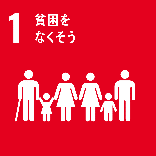 (②飢餓）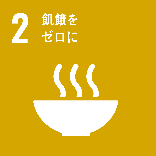 (③保健)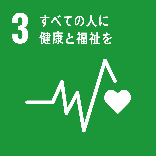 (④教育)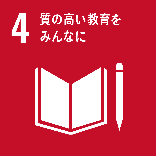 (⑤ジェンダー)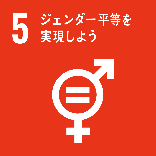 （⑥水･衛生）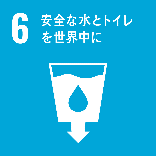 (⑦エネルギー)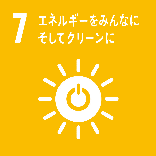 (⑧成長･雇用)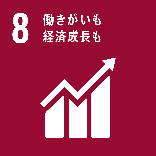 (⑨イノベーション)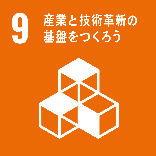 (⑩不平等)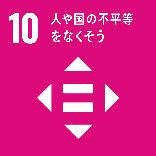 (⑪都市)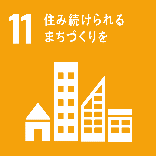 (⑫生産･消費)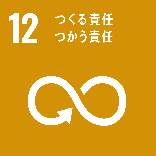 (⑬気候変動)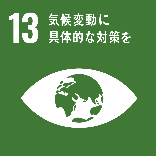 (⑭海洋資源)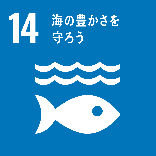 (⑮陸上資源)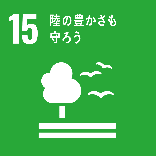 (⑯平和)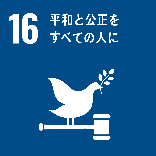 (⑰実施手段)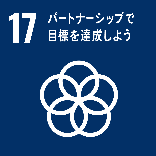 